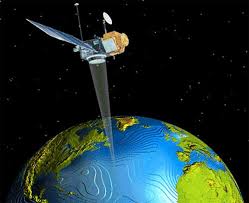 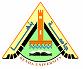 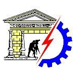 IntroductionWhat is Remote Sensing? Types of Sensors used in Remote Sensing.Define the following terms:Electromagnetic energy.Reflected Radiation.Absorbed radiation.Emitted radiation.Transmitted radiation.Image interpretation.What are the components of real remote sensing system?Assume the speed of light to be 3x108 m/s. If the frequency of an electromagnetic wave is 500,000 GHz (GHz = gigahertz = 109 m/s), what is the wavelength of that radiation? Express your answer in micrometers (μm). Discuss the atmospheric influences on spectral response patterns. Explain the elements of image interpretation for landform identification and evaluation.Write in detail about the following:Image interpretation keys.Temporal aspects of photo interpretation.